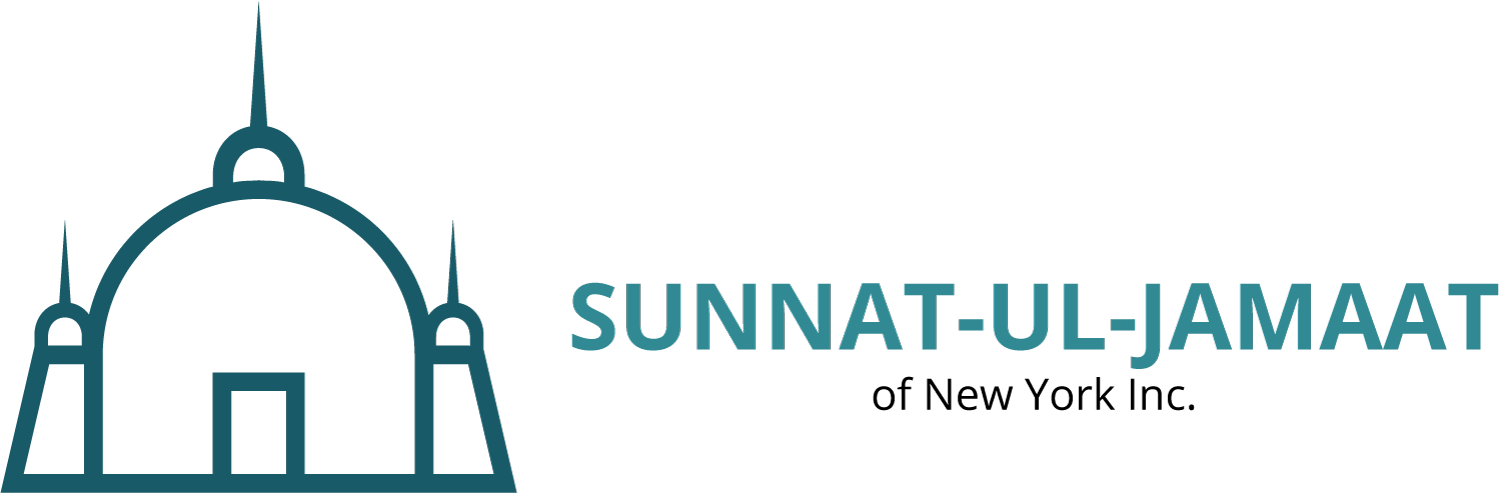                                                       112-03 101 Ave, Richmond Hill, NY 11419IMAM: AHAMAD ALI:                                               646-484-1230EXECUTIVE MEMBERS PHONE #PRESIDENT:     “     AFTAAB ALI                                       516-816-4853  SECRETARY:   “     WAZIR MOHAMMED                        347-645-1256TREASURER:   “     MOHAMED F. KHAN                         646-753-0617ASSISTANT TO THE EXECUTIVES: V.PRESIDENT:  “    NAZIR RAHAMAN                             718-454-2077ASST SEC:        “      AFZAL MASOOM                               917-224-2088                       ASST TREAS    “     NAEEM MOHAMMED                        917-578-4770COMMITTEE MEMBERS OF THE EXECUTIVEBROTHER:               FAIZE MOHAMMED                        917-922-7483       “                          RASHEED RAHAMAN                     347-279-5961       “                          OMAR ISAHAK                                 347-882-1782         “                          ABDUL SIDIQUI                                347-553-9177 *Verily this brotherhood of yours is a single brotherhood and I am your Lord and Cherisher: therefore serve me & no other. (	Q: C # 21, V # 92)